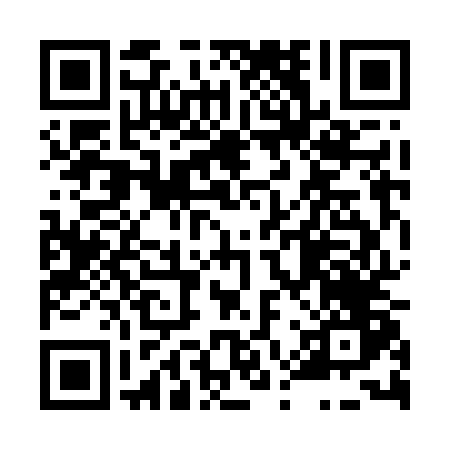 Prayer times for Benkov, Czech RepublicWed 1 May 2024 - Fri 31 May 2024High Latitude Method: Angle Based RulePrayer Calculation Method: Muslim World LeagueAsar Calculation Method: HanafiPrayer times provided by https://www.salahtimes.comDateDayFajrSunriseDhuhrAsrMaghribIsha1Wed3:095:2812:495:548:1110:202Thu3:065:2612:495:558:1210:233Fri3:035:2412:495:568:1410:264Sat2:595:2312:495:578:1510:285Sun2:565:2112:495:588:1710:316Mon2:535:1912:495:598:1810:347Tue2:505:1812:486:008:2010:378Wed2:475:1612:486:018:2110:409Thu2:435:1512:486:028:2310:4310Fri2:405:1312:486:038:2410:4511Sat2:375:1212:486:038:2610:4812Sun2:335:1012:486:048:2710:5113Mon2:335:0912:486:058:2910:5414Tue2:325:0712:486:068:3010:5715Wed2:325:0612:486:078:3110:5716Thu2:315:0512:486:088:3310:5817Fri2:305:0312:486:088:3410:5818Sat2:305:0212:486:098:3610:5919Sun2:305:0112:486:108:3711:0020Mon2:294:5912:486:118:3811:0021Tue2:294:5812:496:128:3911:0122Wed2:284:5712:496:128:4111:0123Thu2:284:5612:496:138:4211:0224Fri2:274:5512:496:148:4311:0325Sat2:274:5412:496:158:4411:0326Sun2:274:5312:496:158:4611:0427Mon2:264:5212:496:168:4711:0428Tue2:264:5112:496:178:4811:0529Wed2:264:5012:496:178:4911:0530Thu2:264:4912:506:188:5011:0631Fri2:254:4912:506:198:5111:06